OBJECTIVE:To work in an organization that enhances my knowledge and skill, and to utilize my potential abilities for enhancing core competence of an organization. PERSONAL DETAILS: Date of Birth		 : 23:04:1993 Languages		 : Tamil, English, Hindi Nationality                         : Indian Tourist Visa Expire         : 20th January 2018PROFESSIONAL EXPERIENCE:Expert Cooling Solution, MathurWorked as AC AMC Services Engineer (August 2015 to September 2017).Sri Maruthi Cooling Solutions, TriplicaneWorked as AC Technician (August 2014 to June 2015).Responsibilities:Preparing Quotation and Estimating Value for Annual Maintenance Contract (AMC) and New Projects.Performed installation, servicing, and repair of AC systems for residential, industrial, and commercial properties.Preparing plans and designs of new air-conditioning systems including their installation and maintenance.Reviewing blueprints, installing air conditioning systems, testing systems for proper functioningPlans, schedules, conducts and coordinates the technical and management aspects of the assigned projects.Maintained documentation of systems installed, serviced, and repaired. Visiting sites, referring building blueprints, and locating appropriate place for installation system.Testing and inspecting the functioning of electrical and electronic systemsBriefing clients on the functionalities of the system and when to call for assistanceRepairing and replacing parts of ACEducate customers on handling AC maintenance on a regular basis by themselvesWrite down a list of material and supplies needed for installation purposes and either purchase them or ask customers to buy them, depending on the contractPrepare service bills, take payments and issue receiptsPreparation of risk assessment, job safety analysis, method of Statement etc.Communication with all levels of managementPROJECTS UNDERTAKEN:Expert Cooling Solution, Mathur:Khivraj Showroom Automobile ShowroomApollo Tyres Ltd Tyre ManufacturingMohan Guptha Gympac FitnessPreforming Annual Maintenance Contract with Hotels ,School, Hospitals, Apartments and Industry’s.  Anna University -Institutional Project.Prepared a project on “NATURAL FIBRES AS REINFORCEMENTS FOR COMPOSITES" along with 3 more members in Chennai.Prepared a project on “Design and Fabrication of Compound Die along with 3 more members in Chennai.TECHNICAL SKILLS:Ability to work in places where they are exposed to dust, fumes, noise, toxic materials and high voltage equipment.Capable of working in confined and hot spaces like roofs, crawl ways and attics.Ability to work in adverse weather and able lift heavy objects, bend, stoop, kneel or stand for long stretches of time.EDUCATIONAL QUALIFICATION:B.E Mechanical Engineering (2010 - 2014) – CGPA – 6.49 / 10 , Chennai. Affiliated to Anna University Chennai. Presented Papers in National Conferences across INDIA Secured 2rd Place in University Level Volley Ball CERTIFICATION & SOFTWARE COURSE:Underwent training in Non Destructive Testing, Positive Material Identification, Hardness Testing.AutoCAD – Certified Associate.Expertise in Microsoft Office Package.DECLARATION:I hereby declare that the information furnished above is true to the best of knowledge and belief.FAYAS B.E Mechanical.      Hor Al anz, Dubai.                                                                    E-Mail : FAYAS.374624@2freemail.com 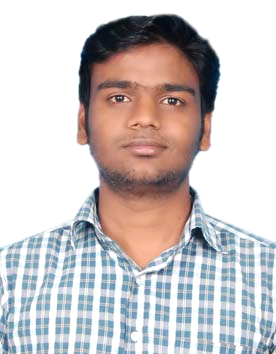 